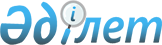 О внесении изменений и дополнений в решение маслихата Тайыншинского района Северо - Казахстанской области от 29 декабря 2022 года №283 "Об утверждении бюджета города Тайынша Тайыншинского района Северо-Казахстанской области на 2023 – 2025 годы"Решение маслихата Тайыншинского района Северо-Казахстанской области от 13 ноября 2023 года № 84
      Маслихат Тайыншинского района Северо-Казахстанской области РЕШИЛ:
      1. Внести в решение маслихата Тайыншинского района Северо-Казахстанской области "Об утверждении бюджета города Тайынша Тайыншинского района Северо-Казахстанской области на 2023-2025 годы" от 29 декабря 2022 года №283 (зарегистрировано в Реестре государственной регистрации нормативных правовых актов под № 177500) следующие изменения и дополнения:
      пункт 1 изложить в новой редакции:
       "1. Утвердить бюджет города Тайынша Тайыншинского района Северо-Казахстанской области на 2023 - 2025 годы согласно приложениям 1, 2, 3 и 4 соответственно, в том числе на 2023 год в следующих объемах:
      1) доходы – 204156 тысяч тенге:
      налоговые поступления – 101073 тысяч тенге;
      неналоговые поступления - 0 тысяч тенге;
      поступления от продажи основного капитала - 28691 тысяч тенге;
      поступления трансфертов – 74392 тысяч тенге;
      2) затраты – 246656 тысяч тенге;
      3) чистое бюджетное кредитование - 0 тысяч тенге:
      бюджетные кредиты - 0 тысяч тенге;
      погашение бюджетных кредитов - 0 тысяч тенге;
      4) сальдо по операциям с финансовыми активами - 0 тысяч тенге:
      приобретение финансовых активов - 0 тысяч тенге;
      поступления от продажи финансовых активов государства - 0 тысяч тенге;
      5) дефицит (профицит) бюджета – -42500 тысяч тенге;
      6) финансирование дефицита (использование профицита) бюджета – 42500 тысяч тенге:
      поступление займов - 0 тысяч тенге;
      погашение займов - 0 тысяч тенге;
      используемые остатки бюджетных средств – 42500 тысяч тенге.";
      дополнить пунктом 4-2 следующего содержания:
       "4-2. Учесть в бюджете города Тайынша на 2023 год поступление целевых текущих трансфертов из областного бюджета в бюджет города Тайынша в сумме 66392 тысяч тенге.";
      приложение 1 к указанному решению изложить в новой редакции, согласно приложению к настоящему решению.
      2. Настоящее решение вводится в действие с 1 января 2023 года. Бюджет города Тайынша Тайыншинского района Северо-Казахстанской области на 2023 год
					© 2012. РГП на ПХВ «Институт законодательства и правовой информации Республики Казахстан» Министерства юстиции Республики Казахстан
				
      Председатель маслихата Тайыншинского района Северо-Казахстанской области 

С. Бекшенов
Приложениек решению маслихатаТайыншинского районаСеверо-Казахстанской областиот 13 ноября 2023 года № 84Приложение 1к решению маслихатаТайыншинского районаСеверо-Казахстанской областиот 29 декабря 2022 года № 283
Категория
Категория
Категория
Наименование
Сумма,
тысяч тенге
Класс
Класс
Наименование
Сумма,
тысяч тенге
Подкласс
Наименование
Сумма,
тысяч тенге
1) Доходы
204156
1
Налоговые поступления
111348
01
Подоходный налог
52317
2
Индивидуальный подоходный налог
52317
04
Hалоги на собственность
54865
1
Hалог на имущество
1140
3
Земельный налог
5517
4
Hалог на транспортные средства
48208
05
Внутренние налоги на товары, работы и услуги
4166
3
Поступления за использование природных и других ресурсов
2836
4
Сборы за ведение предпринимательской и профессиональной деятельности
1330
3
Поступления от продажи основного капитала
18416
03
Продажа земли и нематериальных активов
18416
1
Продажа земли
17422
2
Продажа нематериальных активов
994
4
Поступления трансфертов 
74392
02
Трансферты из вышестоящих органов государственного управления
74392
3
Трансферты из районного (города областного значения) бюджета
74392
Функциональная группа
Функциональная группа
Функциональная группа
Наименование
Сумма,
тысяч тенге
Администратор бюджетных программ
Администратор бюджетных программ
Наименование
Сумма,
тысяч тенге
Программа
Наименование
Сумма,
тысяч тенге
2) Затраты
246656
01
Государственные услуги общего характера
64958,2
124
Аппарат акима города районного значения, села, поселка, сельского округа
64958,2
001
Услуги по обеспечению деятельности акима города районного значения, села, поселка, сельского округа
61068
022
Капитальные расходы государственного органа
3890,2
07
Жилищно-коммунальное хозяйство
67620,7
124
Аппарат акима города районного значения, села, поселка, сельского округа
67620,7
008
Освещение улиц в населенных пунктах
32829,9
009
Обеспечение санитарии населенных пунктов
8510
011
Благоустройство и озеленение населенных пунктов
26280,8
12
Транспорт и коммуникации
114063
124
Аппарат акима города районного значения, села, поселка, сельского округа
114063
013
Обеспечение функционирования автомобильных дорог в городах районного значения, селах, поселках, сельских округах
47671
045
Капитальный и средний ремонт автомобильных дорог в городах районного значения, селах, поселках, сельских округах
66392
15
Трансферты
14,1
124
Аппарат акима города районного значения, села, поселка, сельского округа
14,1
044
Возврат сумм неиспользованных (недоиспользованных) целевых трансфертов, выделенных из республиканского бюджета за счет целевого трансферта из Национального фонда Республики Казахстан
0,9
048
Возврат неиспользованных (недоиспользованных) целевых трансфертов
13,2
3) Чистое бюджетное кредитование
0
Бюджетные кредиты
0
Категория
Категория
Категория
Наименование
Сумма,
тысяч тенге
Класс
Класс
Наименование
Сумма,
тысяч тенге
Подкласс
Наименование
Сумма,
тысяч тенге
5
Погашение бюджетных кредитов
0
01
Погашение бюджетных кредитов
0
Функциональная группа
Функциональная группа
Функциональная группа
Наименование
Сумма,
тысяч тенге
Администратор бюджетных программ
Администратор бюджетных программ
Наименование
Сумма,
тысяч тенге
Программа
Наименование
Сумма,
тысяч тенге
4) Сальдо по операциям с финансовыми активами
0
Категория
Категория
Категория
Наименование
Сумма,
тысяч тенге
Класс
Класс
Наименование
Сумма,
тысяч тенге
Подкласс
Наименование
Сумма,
тысяч тенге
6
Поступления от продажи финансовых активов государства
0
01
Поступления от продажи финансовых активов государства
0
5) Дефицит (профицит) бюджета
-42500
6) Финансирование дефицита (использование профицита) бюджета
42500
7
Поступления займов
0
Функциональная группа
Функциональная группа
Функциональная группа
Наименование
Сумма,
тысяч тенге
Администратор бюджетных программ
Администратор бюджетных программ
Наименование
Сумма,
тысяч тенге
Программа
Наименование
Сумма,
тысяч тенге
14
Обслуживание долга
0
1
Обслуживание долга
0
16
Погашение займов
0
1
Погашение займов
0
Категория
Категория
Категория
Наименование
Сумма,
тысяч тенге
Класс
Класс
Наименование
Сумма,
тысяч тенге
Подкласс
Наименование
Сумма,
тысяч тенге
8
Используемые остатки бюджетных средств
42500
01
Остатки бюджетных средств
42500
1
Свободные остатки бюджетных средств
42500